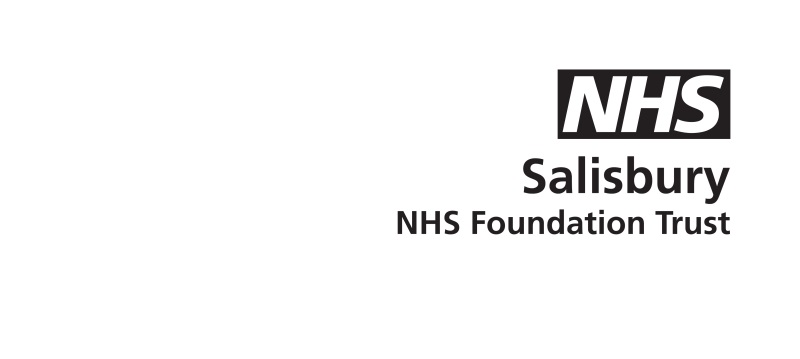 Patient Initiated Follow-Up (PIFU) Clinical Protocol for XXXXXXXXXXXXXXX1) Introduction:This protocol is a general description of patients with the above condition who are agreed by the clinicians to be suitable for PIFU.  Any decision to place a patient on a patient initiated follow-up (PIFU) pathway is ultimately at the discretion of the clinician.PIFU is not to be used where patients would otherwise previously have been discharged2) Patient cohort/selection criteria:3) Exclusion criteria:4) Timeframe for patient to stay on PIFU pathway:5) Key symptoms that should trigger a follow-up appointment request:
6a) Ideal waiting time between initiating an appointment and seeing a clinician:6b) Maximum waiting time:7) Clinicians who can allocate to PIFU:8) Note to be added to the bottom of the clinic letter to the GP:This patient has been allocated a patient initiated follow up (PIFU) and can request a further follow up appointment by contacting Central Booking on 01722 345543 valid for the next specify XX months.Date:											Review date:			